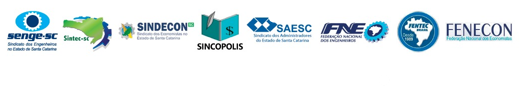 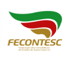 EDITAL DE CONVOCAÇÃO CGT ELETROSULAssembleia Geral Extraordinária Virtual – AGE VirtualO Coordenador da Intersindical da CGT Eletrosul e os Presidentes da Federação Nacional do Engenheiros - FNE, Federação Nacional dos Técnicos Industriais – FENTEC e da Federação Nacional dos Economistas – FENECON e da Federação dos Contabilistas de Santa Catarina – FECONTESC, através dos respectivos sindicatos que compõe as suas bases estaduais de representação, e os presidentes do Sindicato dos Economistas do Estado de Santa Catarina – SINDECON-SC, dos Engenheiros no Estado de Santa Catarina – SENGE-SC, dos Técnicos Industriais de Santa Catarina – SINTEC-SC, dos Administradores do Estado de Santa Catarina – SAESC, dos Contabilistas da Grande Florianópolis – SINCÓPOLIS-SC, no uso de suas atribuições estatutárias e legais, convocam todos os empregados, associados e não associados, da COMPANHIA DE GERACAO E TRANSMISSAO DE ENERGIA ELÉTRICA DO SUL DO BRASIL - ELETROBRAS CGT ELETROSUL, ou simplesmente denominada de “CGT Eletrosul” , para participarem da Assembleia Geral Extraordinária Virtual a ser realizada em única convocação às 19h com qualquer número de participantes no dia 28/05/2024 (terça-feira) através da plataforma zoom, cujo link para acesso será:  https://us02web.zoom.us/j/82516213208, cuja sala virtual será aberta a partir das 18h30min.Ordem do Dia:Item 1 – Discussão e deliberação da proposta da holding Eletrobrás para o ACT 2024/2026.Item 2 – Deliberação sobre os rumos da negociação, caso seja rejeitada a proposta da empresa.Florianópolis, 24 de maio de 2024.Francisco Grabovski Neto – Coordenador da Intersindical da CGT EletrosulLuiz Albani Neto – Presidente do SINDECON-SCCarlos Bastos Abraham – Presidente do SENGE-SCMauro Cesar Miranda – Presidente do SINTEC-SCAfonso Coutinho de Azevedo – Presidente do SAESCAlaécio Amorim – Presidente do SINCOPOLIS-SCMurilo Campos Pinheiro – Presidente da FNEWilson Wanderlei Vieira – Presidente da FENTECJuarez Trevisan – Presidente da FENECONDalvair Jacinto Anghében - Presidente da FECONTESC